2023-2026年度长兴县泗安镇测绘服务项目公开招标采购文件项目编号：ZJZBCCXCG-23-022采购单位：长兴县泗安镇人民政府代理机构：浙江省建设工程设备招标有限公司2023年09月第一部分 招标公告项目概况2023-2026年度长兴县泗安镇测绘服务项目招标项目的潜在投标人应在政采云平台（https://www.zcygov.cn/）获取（下载）招标文件，并于2023年10月08日09：00时（北京时间）前递交（上传）投标文件。一、项目基本情况 项目编号：ZJZBCCXCG-23-022项目名称：2023-2026年度长兴县泗安镇测绘服务项目预算金额（元）：9000000最高限价（元）：标项一：3000000，标项二：3000000，标项三：3000000采购需求：标项一标项名称：2023-2026年度长兴县泗安镇测绘服务项目标项一数量：1预算金额（元）：3000000简要规格描述或项目基本概况介绍、用途：按照要求完成指定的测绘任务，并出具相应的成果要求。详见招标文件第三部分采购需求，供应商可点击本公告下方“浏览采购文件”查看采购需求。标项二标项名称：2023-2026年度长兴县泗安镇测绘服务项目标项二数量：1预算金额（元）：3000000简要规格描述或项目基本概况介绍、用途：按照采购人要求完成指定的测绘任务，并出具相应的成果要求。详见招标文件第三部分采购需求，供应商可点击本公告下方“浏览采购文件”查看采购需求。标项三标项名称：2023-2026年度长兴县泗安镇测绘服务项目标项三数量：1预算金额（元）：3000000简要规格描述或项目基本概况介绍、用途：按照采购人要求完成指定的测绘任务，并出具相应的成果要求。详见招标文件第三部分采购需求，供应商可点击本公告下方“浏览采购文件”查看采购需求。备注：投标人可任选一个或多个标项进行投标，一个投标人最多只能中一个标项，按标项一、标项二、标项三顺序开标，投标单位已经被确定为标项一的中标候选人的不再参加标项二的开标。合同履约期限：标项1、2、3，自合同签订时间起3年或达到合同金额止（先到为准）。本项目（是）接受联合体投标。二、申请人的资格要求：1. 满足《中华人民共和国政府采购法》第二十二条规定；未被“信用中国”（www.creditchina.gov.cn）、中国政府采购网（www.ccgp.gov.cn）列入失信被执行人、重大税收违法失信主体、政府采购严重违法失信行为记录名单；2.落实政府采购政策需满足的资格要求：本项目属于专门面向中小微企业采购的预留份额项目，供应商应为中小微企业（监狱企业、残疾人福利性单位视同小型微型企业）；3.本项目的特定资格要求：具有省级及以上测绘主管部门颁发的有效期内乙级及以上测绘资质证书。三、获取招标文件 时间：/至2023年10月08日，每天上午00:00至12:00 ，下午12:00至23:59（北京时间，线上获取法定节假日均可，线下获取文件法定节假日除外）地点（网址）：政采云平台（https://www.zcygov.cn/） 方式：供应商登录政采云平台https://www.zcygov.cn/在线申请获取采购文件（进入“项目采购”应用，在获取采购文件菜单中选择项目，申请获取采购文件）。 售价（元）：0 四、提交投标文件截止时间、开标时间和地点提交投标文件截止时间：2023年10月08日09点00分（北京时间）投标地点（网址）：政府采购云平台在线电子投标；备份文件快递或送至长兴县明珠北路9号明珠商务大厦610开标时间：2023年10月08日09点00分开标地点（网址）：长兴县锦绣路8号长兴县公共资源交易中心，政府采购云平台在线电子开标（http://zfcg.czt.zj.gov.cn）五、公告期限 自本公告发布之日起5个工作日。六、其他补充事宜1.《浙江省财政厅关于进一步发挥政府采购政策功能全力推动经济稳进提质的通知》（浙财采监（2022）3号）、《浙江省财政厅关于进一步促进政府采购公平竞争打造最优营商环境的通知》（浙财采监（2021）22号）、《浙江省财政厅关于进一步加大政府采购 支持中小企业力度 助力扎实稳住经济的通知》（浙财采监〔2022〕8号）已分别于2022年1月29日、2022年2月1日和2022年7月1日开始实施，此前有关规定与上述文件内容不一致的，按上述文件要求执行。2.根据《浙江省财政厅关于进一步促进政府采购公平竞争打造最优营商环境的通知》（浙财采监（2021）22号）文件关于“健全行政裁决机制”要求，鼓励供应商在线提起询问，路径为：政采云-项目采购-询问质疑投诉-询问列表:鼓励供应商在线提起质疑，路径为：政采云-项目采购-询问质疑投诉-质疑列表。质疑供应商对在线质疑答复不满意的，可在线提起投诉，路径为：浙江政府服务网-政府采购投诉处理-在线办理。3.供应商认为采购文件使自己的权益受到损害的，可以自获取采购文件之日或者采购公告期限届满之日（公告期限届满后获取采购文件的，以公告期限届满之日为准）起7个工作日内，对采购文件需求的以书面形式向采购人提出质疑，对其他内容的以书面形式向采购人和采购代理机构提出质疑。质疑供应商对采购人、采购代理机构的答复不满意或者采购人、采购代理机构未在规定的时间内作出答复的，可以在答复期满后十五个工作日内向同级政府采购监督管理部门投诉。质疑函范本、投诉书范本请到浙江政府采购网下载专区下载。4.其他事项：为有效破解当前中小企业面临的“融资难、融资贵”困局，充分发挥好政府采购扶持中小企业发展的政策功能，本项目中标供应商可凭政府采合同或中标通知书等材料至政采云平台申请相关融资产品。办理流程：政采云平台线上发起申请——银行审批给出额度利率——贷款发放。操作方式：登录政采云平台（ https://www.zcygov.cn/）——点击右上角金融服务（ https://jinrong.zcygov.cn/）——选择融资服务——选择银行及产品——线上直接申请。七、对本次采购提出询问、质疑、投诉，请按以下方式联系1、采购人信息名 称：长兴县泗安镇人民政府地 址：长兴县泗安大道606号项目联系人（询问）：陈工        项目联系方式（询问）：0572-质疑联系人：姜工                质疑联系方式：0572-68111302、采购代理机构信息名 称：浙江省建设工程设备招标有限公司地 址：杭州市环站东路97号云峰大厦1幢601室传 真： 0571-87631300项目联系人（询问）：陈小夏   项目联系方式（询问）：18768213858质疑联系人：王剑峰           质疑联系方式：0571-876302863.同级政府采购监督管理部门名 称：长兴县财政局地 址：长兴县太湖街道中央大道和长兴大道交叉口联系人 ：佘先生           监督投诉电话：0572-6027789若对项目采购电子交易系统操作有疑问，可登录政采云（https://www.zcygov.cn/），点击右侧咨询小采，获取采小蜜智能服务管家帮助，或拨打政采云服务热线95763获取热线服务帮助。CA问题联系电话（人工）：汇信CA 400-888-4636；天谷CA 400-087-8198。第二部分 投标人须知前附表一、总则1. 适用范围本招标文件适用于该项目的招标、投标、开标、资格审查及信用信息查询、评标、定标、合同、验收等行为（法律、法规另有规定的，从其规定）。2.定义2.1 “采购人”系指招标公告中载明的本项目的采购人。2.2 “采购机构”系指招标公告中载明的本项目的采购机构。2.3 “投标人”系指是指响应招标、参加投标竞争的法人、其他组织或者自然人。2.4 “负责人”系指法人企业的法定负责人，或其他组织为法律、行政法规规定代表单位行使职权的主要负责人，或自然人本人。2.5“电子签名”系指数据电文中以电子形式所含、所附用于识别签名人身份并表明签名人认可其中内容的数据；“公章”系指单位法定名称章。因特殊原因需要使用冠以法定名称的业务专用章的，投标时须提供《业务专用章使用说明函》（附件4）。2.6“电子交易平台”是指本项目政府采购活动所依托的政府采购云平台（https://www.zcygov.cn/）。2.7 “▲”系指实质性要求条款，“”系指适用本项目的要求，“”系指不适用本项目的要求。3. 采购项目需要落实的政府采购政策3.1 本项目原则上采购本国生产的货物、工程和服务，不允许采购进口产品。除非采购人采购进口产品，已经在采购活动开始前向财政部门提出申请并获得财政部门审核同意，且在采购需求中明确规定可以采购进口产品（但如果因信息不对称等原因，仍有满足需求的国内产品要求参与采购竞争的，采购人、采购机构不会对其加以限制，仍将按照公平竞争原则实施采购）。3.2 支持绿色发展3.2.1采购人拟采购的产品属于品目清单范围的，采购人及其委托的采购代理机构将依据国家确定的认证机构出具的、处于有效期之内的节能产品、环境标志产品认证证书，对获得证书的产品实施政府优先采购或强制采购。投标人须按招标文件要求提供相关产品认证证书。3.2.2 修缮、装修类项目采购建材的，采购人应将绿色建筑和绿色建材性能、指标等作为实质性条件纳入招标文件和合同。3.2.3为助力打好污染防治攻坚战，推广使用绿色包装，政府采购货物、工程和服务项目中涉及商品包装和快递包装的，供应商提供产品及相关快递服务的具体包装要求要参考《商品包装政府采购需求标准（试行）》、《快递包装政府采购需求标准（试行）》。3.3支持中小企业发展3.3.1中小企业，是指在中华人民共和国境内依法设立，依据国务院批准的中小企业划分标准确定的中型企业、小型企业和微型企业，但与大企业的负责人为同一人，或者与大企业存在直接控股、管理关系的除外。符合中小企业划分标准的个体工商户，在政府采购活动中视同中小企业。3.3.2在政府采购活动中，投标人提供的货物、工程或者服务符合下列情形的，享受中小企业扶持政策：在服务采购项目中，服务由中小企业承接，即提供服务的人员为中小企业依照《中华人民共和国劳动合同法》订立劳动合同的从业人员。以联合体形式参加政府采购活动，联合体各方均为中小企业的，联合体视同中小企业。其中，联合体各方均为小微企业的，联合体视同小微企业。3.3.3对于未预留份额专门面向中小企业的政府采购服务项目，以及预留份额政府采购货物或服务项目中的非预留部分标项，对小型和微型企业的投标报价给予10%的扣除，用扣除后的价格参与评审。接受大中型企业与小微企业组成联合体或者允许大中型企业向一家或者多家小微企业分包的政府采购货物或服务项目，对于联合协议或者分包意向协议约定小微企业的合同份额占到合同总金额30%以上的，对联合体或者大中型企业的报价给予4%的扣除，用扣除后的价格参加评审。组成联合体或者接受分包的小微企业与联合体内其他企业、分包企业之间存在直接控股、管理关系的，不享受价格扣除优惠政策。3.3.4符合《关于促进残疾人就业政府采购政策的通知》（财库〔2017〕141号）规定的条件并提供《残疾人福利性单位声明函》（附件7）的残疾人福利性单位视同小型、微型企业；3.3.5符合《关于政府采购支持监狱企业发展有关问题的通知》（财库[2014]68号）规定的监狱企业并提供由省级以上监狱管理局、戒毒管理局（含新疆生产建设兵团）出具的属于监狱企业证明文件的，视同为小型、微型企业。3.3.6可享受中小企业扶持政策的投标人应按照招标文件格式要求提供《中小企业声明函》，投标人提供的《中小企业声明函》与实际情况不符的，不享受中小企业扶持政策。声明内容不实的，属于提供虚假材料谋取中标、成交的，依法承担法律责任。3.3.7中小企业享受扶持政策获得政府采购合同的，小微企业不得将合同分包给大中型企业，中型企业不得将合同分包给大型企业。3.4平等对待内外资企业和符合条件的破产重整企业平等对待内外资企业和符合条件的破产重整企业，切实保障企业公平竞争，平等维护企业的合法利益。4. 询问、质疑、投诉4.1供应商询问供应商对政府采购活动事项有疑问的，可以提出询问，采购人或者采购代理机构应当在3个工作日内对供应商依法提出的询问作出答复，但答复的内容不得涉及商业秘密。供应商提出的询问超出采购人对采购代理机构委托授权范围的，采购代理机构应当告知供应商向采购人提出。4.2供应商质疑4.2.1提出质疑的供应商应当是参与所质疑项目采购活动的供应商。潜在供应商已依法获取其可质疑的招标文件的，可以对该文件提出质疑。4.2.2供应商认为招标文件、采购过程和中标结果使自己的权益受到损害的，可以在知道或者应知其权益受到损害之日起七个工作日内，以书面形式向采购人或者采购机构提出质疑，否则，采购人或者采购机构不予受理：4.2.2.1对招标文件提出质疑的，质疑期限为供应商获得招标文件之日或者招标文件公告期限届满之日起计算。4.2.2.2对采购过程提出质疑的，质疑期限为各采购程序环节结束之日起计算。对同一采购程序环节的质疑，供应商须一次性提出。4.2.2.3对采购结果提出质疑的，质疑期限自采购结果公告期限届满之日起计算。4.2.3供应商提出质疑应当提交质疑函和必要的证明材料。质疑函应当包括下列内容：4.2.3.1供应商的姓名或者名称、地址、邮编、联系人及联系电话；4.2.3.2质疑项目的名称、编号；4.2.3.3具体、明确的质疑事项和与质疑事项相关的请求；4.2.3.4事实依据；4.2.3.5必要的法律依据；4.2.3.6提出质疑的日期。供应商提交的质疑函需一式三份。供应商为自然人的，应当由本人签字；供应商为法人或者其他组织的，应当由法定代表人、主要负责人，或者其授权代表签字或者盖章，并加盖公章。质疑函范本及制作说明详见附件2。4.2.4采购人或者采购机构应当在收到供应商的书面质疑后七个工作日内作出答复，并以书面形式通知质疑供应商和其他与质疑处理结果有利害关系的政府采购当事人，但答复的内容不得涉及商业秘密。4.2.5询问或者质疑事项可能影响采购结果的，采购人应当暂停签订合同，已经签订合同的，应当中止履行合同。4.3供应商投诉4.3.1质疑供应商对采购人、采购机构的答复不满意或者采购人、采购机构未在规定的时间内作出答复的，可以在答复期满后十五个工作日内向同级政府采购监督管理部门提出投诉。4.3.2供应商投诉的事项不得超出已质疑事项的范围，基于质疑答复内容提出的投诉事项除外。4.3.3供应商投诉应当有明确的请求和必要的证明材料。4.3.5以联合体形式参加政府采购活动的，其投诉应当由组成联合体的所有供应商共同提出。投诉书范本及制作说明详见附件3。二、招标文件的构成、澄清、修改5．招标文件的构成5.1 招标文件包括下列文件及附件：5.1.1招标公告；5.1.2投标人须知；5.1.3采购需求；5.1.4评标办法；5.1.5拟签订的合同文本；5.1.6应提交的有关格式范例。5.2与本项目有关的澄清或者修改的内容为招标文件的组成部分。6. 招标文件的澄清、修改6.1已获取招标文件的潜在投标人，若有问题需要澄清，应于投标截止时间前，以书面形式向采购机构提出。6.2 采购机构对招标文件进行澄清或修改的，将同时通过电子交易平台通知已获取招标文件的潜在投标人。依法应当公告的，将按规定公告，同时视情况延长投标截止时间和开标时间。该澄清或者修改的内容为招标文件的组成部分。三、投标7. 招标文件的获取详见招标公告中获取招标文件的时间期限、地点、方式及招标文件售价。8.开标前答疑会或现场考察采购人组织潜在投标人现场考察或者召开开标前答疑会的，潜在投标人按第二部分投标人须知前附表的规定参加现场考察或者开标前答疑会。9.投标保证金本项目不需缴纳投标保证金。10. 投标文件的语言投标文件及投标人与采购有关的来往通知、函件和文件均应使用中文。11. 投标文件的组成11.1资格文件：11.1.1符合参加政府采购活动应当具备的一般条件的承诺函；11.1.2《中小企业声明函》或《残疾人福利性单位声明函》或省级以上监狱管理局、戒毒管理局（含新疆生产建设兵团）出具的属于监狱企业的证明文件； 11.1.3联合体协议（联合体投标时提供，且联合体各方均应提供上述11.1.1、11.1.2资料）；11.1.4本项目的特定资格要求（如果有）；11.1.5政府采购活动现场确认声明书。11.2  商务技术文件：11.2.1投标函； 11.2.2授权委托书或法定代表人（单位负责人、自然人本人）身份证明；11.2.4符合性审查资料；11.2.5评标标准相应的商务技术资料；11.2.6投标标的清单；11.2.7商务技术偏离表；11.2.8政府采购供应商廉洁自律承诺书；11.2.9 采购需求中的条款承诺书11.3报价文件： 11.3.1开标一览表（报价表）；11.3.2报价成本测算或报价合理性说明（格式自拟）；投标文件含有采购人不能接受的附加条件的，投标无效；投标人提供虚假材料投标的，投标无效。12. 投标文件的编制12.1投标文件分为资格文件、商务技术文件、报价文件三部分。各投标人在编制投标文件时请按照招标文件第六部分规定的格式进行，混乱的编排导致投标文件被误读或评标委员会查找不到有效文件是投标人的风险。12.2投标人进行电子投标应安装客户端软件—“政采云电子交易客户端”，并按照招标文件和电子交易平台的要求编制并加密投标文件。投标人未按规定加密的投标文件，电子交易平台将拒收并提示。12.3使用“政采云电子交易客户端”需要提前申领CA数字证书，申领流程请自行前往“浙江政府采购网-下载专区-电子交易客户端-CA驱动和申领流程”进行查阅。13.投标文件的签署、盖章13.1投标文件按照招标文件第六部分格式要求进行签署、盖章。▲投标人的投标文件未按照招标文件要求签署、盖章的，其投标无效。13.2为确保网上操作合法、有效和安全，投标人应当在投标截止时间前完成在“政府采购云平台”的身份认证，确保在电子投标过程中能够对相关数据电文进行加密和使用电子签名。13.3招标文件对投标文件签署、盖章的要求适用于电子签名。14. 投标文件的提交、补充、修改、撤回14.1 供应商应当在投标截止时间前完成投标文件的传输递交，并可以补充、修改或者撤回投标文件。补充或者修改投标文件的，应当先行撤回原文件，补充、修改后重新传输递交。投标截止时间前未完成传输的，视为撤回投标文件。投标截止时间后递交的投标文件，电子交易平台将拒收。14.2电子交易平台收到投标文件，将妥善保存并即时向供应商发出确认回执通知。在投标截止时间前，除供应商补充、修改或者撤回投标文件外，任何单位和个人不得解密或提取投标文件。14.3采购人、采购机构可以视情况延长投标文件提交的截止时间。在上述情况下，采购机构与投标人以前在投标截止期方面的全部权利、责任和义务，将适用于延长至新的投标截止期。15.备份投标文件 15.1投标人在电子交易平台传输递交投标文件后，还可以在投标截止时间前直接提交或者以邮政快递方式递交备份投标文件1份，但采购人、采购机构不强制或变相强制投标人提交备份投标文件。15.2备份投标文件须在“政采云投标客户端”制作生成，并储存在DVD光盘或U盘中。备份投标文件应当密封包装并在包装上加盖公章并注明投标项目名称，投标人名称（联合体投标的，包装物封面需注明联合体投标，并注明联合体成员各方的名称和联合协议中约定的牵头人的名称）。不符合上述制作、存储、密封规定的备份投标文件将被视为无效或者被拒绝接收。15.3直接提交备份投标文件的，投标人应于投标截止时间前在招标公告中载明的开标地点将备份投标文件提交给采购机构，采购机构将拒绝接受逾期送达的备份投标文件。15.4以邮政快递方式递交备份投标文件的，投标人应先将备份投标文件按要求密封和标记，再进行邮政快递包装后邮寄。备份投标文件须在投标截止时间之前送达招标文件第二部分投标人须知前附表规定的备份投标文件送达地点；送达时间以签收人签收时间为准。采购机构将拒绝接受逾期送达的备份投标文件。邮寄过程中，电子备份投标文件发生泄露、遗失、损坏或延期送达等情况的，由投标人自行负责。15.5投标人仅提交备份投标文件，没有在电子交易平台传输递交投标文件的，投标无效。16.投标文件的无效处理有招标文件第四部分第13项规定的情形之一的，投标无效：17.投标有效期17.1投标有效期为从提交投标文件的截止之日起90天。▲投标人的投标文件中承诺的投标有效期少于招标文件中载明的投标有效期的，投标无效。17.2投标文件合格投递后，自投标截止日期起，在投标有效期内有效。17.3在原定投标有效期满之前，如果出现特殊情况，采购机构可以以书面形式通知投标人延长投标有效期。投标人同意延长的，不得要求或被允许修改其投标文件，投标人拒绝延长的，其投标无效。四、开标、资格审查与信用信息查询18.开标 18.1采购机构按照招标文件规定的时间通过电子交易平台组织开标，所有投标人均应当准时在线参加。投标人不足3家的，不得开标。18.2开标时，电子交易平台按开标时间自动提取所有投标文件。采购机构依托电子交易平台发起开始解密指令，投标人按照平台提示和招标文件的规定在半小时内完成在线解密。18.3投标文件未按时解密，投标人提供了备份投标文件的，以备份投标文件作为依据，否则视为投标文件撤回。投标文件已按时解密的，备份投标文件自动失效。19.资格审查19.1开标后，采购人或采购机构将依法对投标人的资格进行审查。19.2采购人或采购机构依据法律法规和招标文件的规定，对投标人的基本资格条件、特定资格条件进行审查。19.3投标人未按照招标文件要求提供与基本资格条件、特定资格条件相应的有效资格证明材料的，视为投标人不具备招标文件中规定的资格要求，其投标无效。19.4对未通过资格审查的投标人，采购人或采购机构告知其未通过的原因。19.5合格投标人不足3家的，不再评标。20、信用信息查询20.1信用信息查询渠道及截止时间：采购机构将通过“信用中国”网站（www.creditchina.gov.cn）、中国政府采购网（www.ccgp.gov.cn）等渠道查询投标人投标截止时间当天的信用记录。20.2信用信息查询记录和证据留存的具体方式：现场查询的投标人的信用记录、查询结果经确认后将与采购文件一起存档。20.3信用信息的使用规则：经查询列入失信被执行人名单、重大税收违法失信主体、政府采购严重违法失信行为记录名单的投标人将被拒绝参与政府采购活动。20.4联合体信用信息查询：两个以上的自然人、法人或者其他组织组成一个联合体，以一个供应商的身份共同参加政府采购活动的，应当对所有联合体成员进行信用记录查询，联合体成员存在不良信用记录的，视同联合体存在不良信用记录。五、评标21. 评标委员会将根据招标文件和有关规定，履行评标工作职责，并按照评标方法及评分标准，全面衡量各投标人对招标文件的响应情况。对实质上响应招标文件的投标人，按照评审因素的量化指标排出推荐中标的投标人的先后顺序，并按顺序提出授标建议。详见招标文件第四部分评标办法。六、定 标22. 确定中标供应商采购人将自收到评审报告之日起5个工作日内通过电子交易平台在评审报告推荐的中标候选人中按顺序确定中标供应商。23. 中标通知与中标结果公告23.1自中标人确定之日起2个工作日内，采购机构通过电子交易平台向中标人发出中标通知书，同时编制发布采购结果公告。采购机构也可以以纸质形式进行中标通知。23.2中标结果公告内容包括采购人及其委托的采购机构的名称、地址、联系方式，项目名称和项目编号，中标人名称、地址和中标金额，主要中标标的的名称、规格型号、数量、单价、服务要求，开标记录、未中标情况说明、中标公告期限以及评审专家名单、评分汇总及明细。23.3公告期限为1个工作日。七、合同授予24. 合同主要条款详见第五部分拟签订的合同文本。25. 合同的签订25.1采购人与中标人应当通过电子交易平台在中标通知书发出之日起三十日内，按照招标文件确定的事项签订政府采购合同，并在签订之日起2个工作日内将政府采购合同在浙江政府采购网上公告。鼓励有条件的采购人视情缩减采购合同签订时限，提高采购效率，杜绝“冷、硬、横、推”等不当行为。25.2中标人按规定的日期、时间、地点，由法定代表人或其授权代表与采购人代表签订合同。如中标人为联合体的，由联合体成员各方法定代表人或其授权代表与采购人代表签订合同。25.3如签订合同并生效后，供应商无故拒绝或延期，除按照合同条款处理外，列入不良行为记录一次，并给予通报。25.4中标供应商拒绝与采购人签订合同的，采购人可以按照评审报告推荐的中标或者成交候选人名单排序，确定下一候选人为中标供应商，也可以重新开展政府采购活动。 25.5采购合同由采购人与中标供应商根据招标文件、投标文件等内容通过政府采购电子交易平台在线签订，自动备案。26. 履约保证金拟签订的合同文本要求中标供应商提交履约保证金的，供应商应当以支票、汇票、本票或者金融机构、担保机构出具的保函等非现金形式提交。履约保证金的数额不得超过政府采购合同金额的1%。鼓励和支持供应商以银行、保险公司出具的保函形式提供履约保证金。采购人不得拒收履约保函，项目验收结束后应及时退还，延迟退还的，应当按照合同约定和法律规定承担相应的赔偿责任。供应商可登录政采云平台-【金融服务】—【我的项目】—【已备案合同】以保函形式提供：1、供应商在合同列表选择需要投保的合同，点击[保函推荐]。2、在弹框里查看推荐的保函产品，供应商自行选择保函产品，点击[立即申请]。3、在弹框里填写保函申请信息。具体步骤：选择产品—填写供应商信息—选择中标项目—确认信息—等待保险/保函受理—确认保单—支付保费—成功出单。政采云金融专线400-903-9583。八、电子交易活动的中止27. 电子交易活动的中止。采购过程中出现以下情形，导致电子交易平台无法正常运行，或者无法保证电子交易的公平、公正和安全时，采购机构可中止电子交易活动：27.1电子交易平台发生故障而无法登录访问的； 27.2电子交易平台应用或数据库出现错误，不能进行正常操作的；27.3电子交易平台发现严重安全漏洞，有潜在泄密危险的；27.4病毒发作导致不能进行正常操作的； 27.5其他无法保证电子交易的公平、公正和安全的情况。28.出现以上情形，不影响采购公平、公正性的，采购组织机构可以待上述情形消除后继续组织电子交易活动，也可以决定某些环节以纸质形式进行；影响或可能影响采购公平、公正性的，应当重新采购。九、验收29.验收29.1采购人组织对供应商履约的验收。大型或者复杂的政府采购项目，应当邀请国家认可的质量检测机构参加验收工作。验收方成员应当在验收书上签字，并承担相应的法律责任。如果发现与合同中要求不符，供应商须承担由此发生的一切损失和费用，并接受相应的处理。29.2采购人可以邀请参加本项目的其他投标人或者第三方机构参与验收。参与验收的投标人或者第三方机构的意见作为验收书的参考资料一并存档。29.3严格按照采购合同开展履约验收。采购人成立验收小组，按照采购合同的约定对供应商履约情况进行验收。验收时，按照采购合同的约定对每一项技术、服务、安全标准的履约情况进行确认。验收结束后，应当出具验收书，列明各项标准的验收情况及项目总体评价，由验收双方共同签署。验收结果与采购合同约定的资金支付及履约保证金返还条件挂钩。履约验收的各项资料应当存档备查。29.4验收合格的项目，采购人将根据采购合同的约定及时向供应商支付采购资金、退还履约保证金。验收不合格的项目，采购人将依法及时处理。采购合同的履行、违约责任和解决争议的方式等适用《中华人民共和国民法典》。供应商在履约过程中有政府采购法律法规规定的违法违规情形的，采购人应当及时报告本级财政部门。第三部分   采购需求一、项目概况1、项目名称：2023-2026年度长兴县泗安镇测绘服务项目2、项目地点：长兴县泗安镇，包含泗安镇所属村集体以及泗安镇下属子公司等所有泗安镇辖区内的范围。3、投标报价（1）预算金额：人民币900万元，本次招标预算金额为长兴县泗安镇人民政府暂估三年的工作量预算金额，具体金额为合同签订后实际发生的金额。合同期满时，当按中标费率结算后不足900万元的，按实结算；当合同期满未满时，但按中标费率结算后金额已达到900万元时，则合同终止。（2）最高限价：本项目按单价招标，具体数量按实结算，最高限价见下表。以下表规定的价格为基价，在此基价上进行投标折扣报价，最高折扣报价为100%，超过的报价将被认定为无效报价，作无效投标处理。（3）本次投标折扣报价应包括完成本项目所需人员劳务、材料费用、餐饮、食宿、交通、设备投入、机械费用、人员保险、中标服务费、验收、风险费用、税金、利润及企业管理费等其他与本项目服务项目相关全部费用。泗安镇测绘项目最高限价注：以上最高限价不完全包括本次招标三年内的所有工作内容，如出现由于政策调整等原因要求测绘的工作内容不在以上最高限价工作表中的情形，采购人参照湖测协{2022}19号文《关于公布湖州市测绘地理信息工程产品指导价格的通知》按照中标折扣率双方共同协商决定。二、采购招标范围1、标项：3个注：本次招标服务限期为自合同签订后三年。中标后的三个标项工作内容，采购人有权根据中标人的服务质量优、履约情况好优先分配，实际中标人的结算金额可能出现不能完全按照标项平均分配的情况，此风险费用需考虑在投标报价中，采购人不承担。三、项目技术要求（1）《城市测量规范》（CJJ/T 8-2011）；（2）《工程测量标准》（GB 50026-2020）；（3）《国家基本比例尺地图图式第1部分:1:500  1:900  1:2000地形图图式》（GB/T 20257.1-2007）（4）《国家基本比例尺地形图更新规范》（GB/T 14268-2008）（5）《全球定位系统（GPS）测量规范》（GB/T 18314-2009）（6）《卫星定位城市测量技术规范》（CJJ/T 73-2010）（7）《全球定位系统实时动态测量（RTK）技术规范》（CH/T 2009-2010）（8）《国家三、四等水准测量规范》（GB/T 12898-2009）（9）《基础地理信息要素分类与代码》（GB/T 13923-2016）（10）《1:500  1:900  1:2000地形图数字化规范》  （GB/T 17160-2008）（11）《1:500  1:900  1:2000数字地图测绘规范》（浙江省地方标准DB 33/T 552-2014）（12）《影像控制测量成果质量校验技术规程》CH/T 1024-2011（13）《数字航空摄影测量控制测量规范》CH/T 3006-2011（14）《三维地理信息模型数据产品规范》CH/T 9015-2012（15）《三维地理信息模型生产规范》CHT 9016-2012（16）《三维地理信息模型数据库规范》CH/T9017-2012（17）《三维地理信息模型数据产品质量检查与验收》CH/T9024-2014（18）《无人机航测安全作业基本要求》CH/Z 3001-2010（19）《无人机航摄系统技术要求》CHVZ 3002-2010（20）《低空数字航空摄影测量内业规范》CH/Z 3003-2010（21）《低空数字航空摄影测量外业规范》CH/Z 3004-2010（22）《低空数字航空摄影规范》CH/Z 3005-2010（23）《城市三维建模技术规范》CJJ/T 157-2010（24）《三维数字地图技术规范》DB33/T934-2014（25）《基础地理信息数字成果 1:500 1:1 000 1:2 000数字正射影像图》CH/T 9008.3-2010（26）《国家基本比例尺地图 1:500 1:1 000 1:2 000正射影像地图》GB/T 33175-2016（27）《倾斜数字航空摄影技术规程》GB/T 39610-2020 （28）《测绘成果质量检查与验收》（GB/T 24356-2009）四、项目主要内容及要求（包括但不仅限于以下内容，3个标项具体内容按采购人要求为准）。1.测量服务范围及内容1.1、2023-2026年度长兴县泗安镇测绘服务项目服务范围包括但不限于按照采购人要求完成指定的测绘任务，并出具相应的成果要求，包括但不限于垦造耕地与旱改水、建设用地复垦与新村安置点测量、其他地形测量、新建房户定位放样、地块分户测量、竣工资料收集等，配套服务包括但不限于施工变更补测相关后续服务等。1.2、工作内容包括但不限于：（1）建设用地勘测定界测绘（包含土地预审测绘资料）应完成包括但不限于：现状测绘、有关调查（权属、地类、土地等级等）、实地放样、界址测量、面积量算、勘测定界图、勘测定界成果汇编装订等。（2）宗地测绘应完成包括但不限于：现状测绘、界址测量、面积量算、宗地图、宗地成果汇编装订等。（3）土地竣工复核验收测绘应完成包括但不限于：现状测绘、界址测量、面积量算、宗地图、宗地成果汇编装订等。（4）地上附着物拆迁调查测绘包括但不限于：现状测绘、有关调查（权属、地类等）、地上附着物面积量算、地上附着物拆迁调查测绘成果汇编装订等。（5）临时用地测绘包括但不限于：同建设用地勘测定界测绘。（6）土地流转测绘包括但不限于：同建设用地勘测定界测绘。（7）各阶段测量及为配合设计单位通过有关部门的审查对有关测量部分的及时修改工作。（8）各阶段测量成果报告的编制。（9）现场服务（含解决工程设计和施工中与测量工作有关问题）。（10）施工后，现场条件与测量资料不符或发现必须查明的异常情况时进行的施工测量。（11）按要求完成招标人委托的其余工作。注：取费依据为国测财字（2002）3号文件和湖测协（2022）19号。2、测量服务周期（1）本项目服务期自合同签订之日起3年，但单次的测绘成果完成时间必须达到采购人的单次任务单要求。（2）工作量按实计算。最终服务价格，以双方确认后为准。（3）服务期满后或者实际结算金额达到预算价时终止合同。3、质量目标项目成果符合采购人的有关要求（例如上级有关部门验收入库、系统录入、数据采集等）并提供纸质成果、光盘电子成果。4、测量人员要求（每标项均应满足）4.1中标人在履行合同期间，应在测绘区域内建立现场常驻项目部，代表中标人履行合同工作内容，并负责相关的联系和协调工作。项目组人员配置应满足任务需求。4.2对工作严重失职、业务能力不能满足测绘工作需要的人员，招标人有权要求测绘单位随时更换，测绘单位不得拒绝更换。4.3替换人员的资质及工作经历不得低于招标文件要求，其业务能力应满足相应的岗位职责和测绘工作需要。5、仪器、设备和设施配置要求（每标项均应满足）5.1现场项目部要求须配备足够的测量仪器和设备，以满足多个工点同时测绘的工作需要，保证施工进展的需要。5.2现场项目部应采用先进的测量仪器和设备，且必须经过计量部门的检定并在有效期内。应确保所有测量仪器和设备在检测过程中状况良好、性能稳定、测量精度必须满足国家相应规定和标准要求。5.3投入本项目的测量仪器和设备必须保证满足本工程测绘工作需要，不得随意更换或退场。对不能满足本工程测绘工作需要的仪器和设备，招标人或有权随时要求中标单位更换。替换的仪器设备的性能必须满足测绘工作需要，并报招标人批准。6、技术标准及要求（标项具体内容按甲方要求为准）6.1本测量工程深度要求：地块、绿化带及道路沿线，采用同设计系统一致的平面及高程系统，测量E级GPS控制点和四等水准为断面测量及地形测量及后续施工测量提供控制依据；（1）需报县市级及以上审批的项目其建设用地勘测定界测绘应同时采用2000坐标系。（2）采用WALK软件为制图软件。（3）1/500地形测量：按设计要求提供1/500地形修测，按照96图式。（4）土方测量要求：地形修测，测量点布置间距为5-8m（按1:200比例地形图要求），包括平面、鱼塘底、沟底高程、极坐标测量及挖（填）土方量的计算，土方工程后平均高程的复核工作。地形变化较大的，应适当加密测量点布置。（5）绿化种植土方平整测量要求：地形修测，测量点布置间距为5-8m（按1:200比例地形图要求），包括平面、鱼塘底、沟底高程、极坐标测量及挖（填）土方量的计算，土方工程后平均高程的复核工作；对现状胸径在10cm以上的植物进行测量，并注明树种。（6）道路测量要求：地形测量，按1:500比例要求实测带状地形图，反映红线外50米范围内地形地貌；原地面标高测量，测量点布置间距为5-8m；纵断面测量：根据道路平面图，沿道路中心线测出各个桩号位置地面（河塘底）标高，地形起伏较大时，应增加测量点；横断面测量：每个桩号一组（桥梁范围除外），横向间距为5米，测量范围至道路红线外10米地形起伏较大时，应增加测量点。（7）河道测量：包括1/500地形修测，按设计要求纵横断面测量，绘制纵横断面图（cad图），按设计放坡及清淤标高计算土方。（8）管线探测：按设计及建设单位要求测设管线，提交图纸和电子文件，格式按市区城建档案馆要求。（9）测量成果报告内容及深度：根据国家有关编制规范和标准编制，保证资料完整、真实准确、数据无误、图表清晰、结论有据、建议合理、便于使用和适宜长期保存，并应因地制宜，重点突出，有明确的工程针对性，同时还必须满足以下要求：应适当反映测量范围以外的50m范围地形情况，土方回填测量及绿化种植土方平整测量成果报告中除常规性内容外，还必须列出单个鱼塘、管沟或平面的土方量，并且要求分别列出挖方和填方工程量。6.成果要求（标项具体内容按甲方要求为准）6.1提供测量纸质报告10套（均须按有关规定加盖印章）及电子版2套；6.2必须全面、准确反映地形、地质、水文等自然条件。6.3必须签署齐全，图文清楚，图面清晰；6.4成果须符合相关标准要求；6.5测绘成果版权及使用。本次测绘成果所有权和使用权均属于长兴县泗安镇人民政府。中标单位不得以任何借口留存，否则承担由此产生的一切法律和经济责任。未经允许，任何单位和个人不得转让和使用本项目的测绘成果。五、服务质量承诺1、为确保服务质量及与招标方沟通联络，中标方须设置专职主管，负责对承包项目范围、服务质量的检查监督及与招标方日常业务联系；2、中标方需提供员工管理服务规范要求及确保服务质量达标的具体措施；3、中标方需向甲方提供服务承诺；4、中标方须主动接受甲方的指导、检查、监督及协调；六、▲资金结算与付款方式合同生效且审批支付流程完成后采购人支付合同总价40%作为预付款，成交供应商每次提交测绘成果且通过采购人审查合格后，费用根据投标费率每半年度结算一次。注：在签订合同时，乙方明确表示无需预付款或者主动要求降低预付款比例的，甲方可不适用前述预付款比例的规定。关于预付款的条款将相应修改为“乙方同意无需预付款。”等。中标供应商需开具等额增值税专用发票，报采购人申请支付。若合同履约过程中发生违纪违规行为或因中标供应商存在服务质量问题所产生的费用，在支付服务费时应扣除相应的金额。采购人的支付方式按照规定的价格*三家中标供应商报价折扣率的平均值。本项目最高合同金额为人民币900万元（￥9000000）。合同期满时，当按中标费率结算后不足900万元的，按实结算；当合同期满未满时，但按中标费率结算后金额已达到900万元时，则合同终止。七、其他▲中标后签订合同时采购单位将对以下条款进行特别明确，望投标人投标时仔细阅读，并要求投标文件中必须对下述所有条款要求进行完全响应（下述所有条款要求均未出现负偏离或提供完全满足下述所有条款要求的服务承诺并加盖投标人公章）未提供承诺书作无效标处理：①中标方应按国家技术规范、标准、规程和委托人的任务委托书及合同约定的技术要求进行工程测绘，按合同规定的时间提交质量合格的测绘文件，并对其负责。中标单位必须无条件响应甲方给出的任务单要求，不得存在对任务单的测绘需求拖延、怠工、或因中标价格不平衡而不承接相应测绘任务的情形，一旦出现以上情形，采购人有权解除合同，中标方退还采购人已支付的费用，并承担采购人因此造成的损失。②测绘质量责任：对测绘成果出现的遗漏或错误中标方负责修改或补充。由于中标方测绘错误造成的问题，中标方除负责采取补救、赔偿措施外，对后果承担无限责任。委托人有权立即解除合同，上报监管部门列入不良记录名单，并追究相关责任。中标方必须满足采购人提出的上级有关部门要求将成果验收入库、系统录入及数据采集等有关成果要求，及时与有关部门对接，熟悉配套服务工作内容。若中标方不能满足此条款，采购人有权解除合同，且中标方需承担因此问题造成采购人的损失，考虑在投标报价风险费用中。③工期责任：中标方需在收到委托人告知后当天响应，按要求时间进行测绘，并于测绘结束后2日内提交成果。要求紧急情况下，必须0.5-1小时响应。由于中标方原因，延误了测绘成果交付时间，中标方需赔偿业主相关损失，中标方第一次未按规定时间交付，扣2000元；中标方第二次未按规定时间交付，扣4000元；第三次未按规定时间交付，则委托人有权终止合同。④合同生效后，中标方要求终止或解除合同，中标方应返还委托人已支付的费用。⑤双方均应保护对方的知识产权，未经对方同意，任何一方均不得对对方的资料及文件擅自修改、复制或向第三人转让或用于本合同项目外的项目。如发生以上情况，泄密方应赔偿由此引发的损失，并承担一切由此引起的法律责任。⑥如因成果编制不明，需要供应商现场说明或出具资料补充的，供应商必须予以积极配合，否则委托人按合同违约条款约定处理。⑦合同履行期间因上级部门或新下发文件要求导致服务工作内容或工作量增加或调整的，供应商应积极响应并实施到位，不得以任何形式或理由要求增加相关费用，供应商投标时须考虑相关风险。如因政策调整等原因，存在工作内容的价格过高或过低的情形，中标人的折扣率和最高限价不做改动。注：招标文件中打▲内容为实质性要求，不允许有负偏离，否则将以涉及无效投标条款作无效投标第四部分   评标办法评标办法前附表备注：（1）投标人编制投标文件（商务技术文件部分）时，建议按此目录（序号和内容）提供评标标准相应的商务技术资料。（2）联合体投标的，除特别注明外，上述评分项联合体各方提供的资料均认可。一、评标方法1.本项目采用综合评分法。综合评分法，是指投标文件满足招标文件全部实质性要求，且按照评审因素的量化指标评审得分最高的投标人为中标候选人的评标方法。二、评标标准2. 评标标准：见评标办法前附表。三、评标程序3.1符合性审查。评标委员会应当对符合资格的投标人的投标文件进行符合性审查，以确定其是否满足招标文件的实质性要求。不满足招标文件的实质性要求的，投标无效。3.2 比较与评价。评标委员会应当按照招标文件中规定的评标方法和标准，对符合性审查合格的投标文件进行商务和技术评估，综合比较与评价。3.3汇总商务技术得分。评标委员会各成员应当独立对每个投标人的商务和技术文件进行评价，并汇总商务技术得分情况。3.4报价评审。3.4.1投标文件报价出现前后不一致的，按照下列规定修正：3.4.1.1投标文件中开标一览表（报价表）内容与投标文件中相应内容不一致的，以开标一览表（报价表）为准；3.4.1.2大写金额和小写金额不一致的，以大写金额为准；3.4.1.3单价金额小数点或者百分比有明显错位的，以开标一览表的总价为准，并修改单价；3.4.1.4总价金额与按单价汇总金额不一致的，以单价金额计算结果为准。3.4.1.5同时出现两种以上不一致的，按照3.4.1规定的顺序修正。修正后的报价按照财政部第87号令 《政府采购货物和服务招标投标管理办法》第五十一条第二款的规定经投标人确认后产生约束力。3.4.2投标文件出现不是唯一的、有选择性投标报价的，投标无效。3.4.3投标报价超过招标文件中规定的预算金额或者最高限价的，投标无效。3.4.4评标委员会认为投标人的报价明显低于其他通过符合性审查投标人的报价，有可能影响产品质量或者不能诚信履约的，应当要求其在合理的时间内提供书面说明，必要时提交相关证明材料；投标人不能证明其报价合理性的，评标委员会应当将其作为无效投标处理。3.4.5对于未预留份额专门面向中小企业的政府采购货物或服务项目，以及预留份额政府采购货物或服务项目中的非预留部分标项，对小型和微型企业的投标报价给予10%的扣除，用扣除后的价格参与评审。接受大中型企业与小微企业组成联合体或者允许大中型企业向一家或者多家小微企业分包的政府采购货物或服务项目，对于联合协议或者分包意向协议约定小微企业的合同份额占到合同总金额30%以上的，对联合体或者大中型企业的报价给予4%的扣除，用扣除后的价格参加评审。组成联合体或者接受分包的小微企业与联合体内其他企业、分包企业之间存在直接控股、管理关系的，不享受价格扣除优惠政策。3.5排序与推荐。采用综合评分法的，评标结果按评审后得分由高到低顺序排列。得分相同的，按投标报价由低到高顺序排列。得分且投标报价相同的并列。投标文件满足招标文件全部实质性要求，且按照评审因素的量化指标评审得分最高的投标人为排名第一的中标候选人。多家投标人提供相同品牌产品（单一产品采购项目中的该产品或者非单一产品采购项目的核心产品）且通过资格审查、符合性审查的不同投标人参加同一合同项下投标的，按一家投标人计算，评审后得分最高的同品牌投标人获得中标人推荐资格；评审得分相同的，采取随机抽取方式确定，其他同品牌投标人不作为中标候选人。3.6编写评标报告。评标委员会根据全体评标成员签字的原始评标记录和评标结果编写评标报告。评标委员会成员对需要共同认定的事项存在争议的，应当按照少数服从多数的原则作出结论。持不同意见的评标委员会成员应当在评标报告上签署不同意见及理由，否则视为同意评标报告。四、评标中的其他事项4.1投标人澄清、说明或者补正。对于投标文件中含义不明确、同类问题表述不一致或者有明显文字和计算错误的内容需要投标人作出必要的澄清、说明或者补正的，评标委员会和投标人通过电子交易平台交换数据电文，投标人提交使用电子签名的相关数据电文或通过平台上传加盖公章的扫描件。给予投标人提交澄清、说明或补正的时间不得少于半小时，投标人已经明确表示澄清说明或补正完毕的除外。投标人的澄清、说明或者补正不得超出投标文件的范围或者改变投标文件的实质性内容。4.2投标无效。有下列情况之一的，投标无效：4.2.1投标人不具备招标文件中规定的资格要求的（投标人未提供有效的资格文件的，视为投标人不具备招标文件中规定的资格要求）；4.2.2投标文件未按照招标文件要求签署、盖章的；4.2.3投标文件含有采购人不能接受的附加条件的；4.2.4投标文件中承诺的投标有效期少于招标文件中载明的投标有效期的；   4.2.5投标文件出现不是唯一的、有选择性投标报价的；4.2.6投标报价超过招标文件中规定的预算金额或者最高限价的；4.2.7报价明显低于其他通过符合性审查投标人的报价，有可能影响产品质量或者不能诚信履约的，未能按要求提供书面说明或者提交相关证明材料，不能证明其报价合理性的；4.2.8投标人对根据修正原则修正后的报价不确认的；4.2.9投标人提供虚假材料投标的；  4.2.10投标人有恶意串通、妨碍其他投标人的竞争行为、损害采购人或者其他投标人的合法权益情形的；4.2.11投标人仅提交备份投标文件，没有在电子交易平台传输递交投标文件的，投标无效；4.2.12投标文件不满足招标文件的其它实质性要求的；4.2.13法律、法规、规章（适用本市的）及省级以上规范性文件（适用本市的）规定的其他无效情形。5.废标。根据《中华人民共和国政府采购法》第三十六条之规定，在采购中，出现下列情形之一的，应予废标：5.1符合专业条件的供应商或者对招标文件作实质响应的供应商不足3家的；5.2出现影响采购公正的违法、违规行为的；5.3投标人的报价均超过了采购预算，采购人不能支付的；5.4因重大变故，采购任务取消的。废标后，采购机构应当将废标理由通知所有投标人。6.修改招标文件，重新组织采购活动。评标委员会发现招标文件存在歧义、重大缺陷导致评标工作无法进行，或者招标文件内容违反国家有关强制性规定的，将停止评标工作，并与采购人、采购机构沟通并作书面记录。采购人、采购机构确认后，将修改招标文件，重新组织采购活动。7.重新开展采购。有政府采购法第七十一条、第七十二条规定的违法行为之一，影响或者可能影响中标、成交结果的，依照下列规定处理：7.1未确定中标或者中标人的，终止本次政府采购活动，重新开展政府采购活动。7.2已确定中标或者中标人但尚未签订政府采购合同的，中标或者成交结果无效，从合格的中标或者成交候选人中另行确定中标或者中标人；没有合格的中标或者成交候选人的，重新开展政府采购活动。7.3政府采购合同已签订但尚未履行的，撤销合同，从合格的中标或者成交候选人中另行确定中标或者中标人；没有合格的中标或者成交候选人的，重新开展政府采购活动。7.4政府采购合同已经履行，给采购人、供应商造成损失的，由责任人承担赔偿责任。7.5政府采购当事人有其他违反政府采购法或者政府采购法实施条例等法律法规规定的行为，经改正后仍然影响或者可能影响中标、成交结果或者依法被认定为中标、成交无效的，依照7.1-7.4规定处理。第五部分 拟签订的合同文本政府采购合同参考范本甲方：长兴县泗安镇人民政府乙方：             甲方委托乙方承担        工程测绘，工程地点为：长兴县泗安镇，经双方协商一致，签订本合同，共同执行。第一条  合同签订依据根据《中华人民共和国合同法》、《中华人民共和国测绘法》和有关法律法规，经双方协商一致签订本合同。第二条 测绘范围：      长兴县泗安镇       第三条 测绘内容（包括测绘项目和工作量等）：测量服务范围及内容：按照采购人要求完成指定的测绘任务，并出具相应的成果要求，包括但不限于包括但不限于垦造耕地与旱改水、建设用地复垦与新村安置点测量、其他地形测量、新建房户定位放样、地块分户测量、竣工资料收集等，配套服务包括但不限于施工变更补测相关后续服务等。工作内容包括但不限于：（1）建设用地勘测定界测绘（包含土地预审测绘资料）应完成包括但不限于：现状测绘、有关调查（权属、地类、土地等级等）、实地放样、界址测量、面积量算、勘测定界图、勘测定界成果汇编装订等（2）宗地测绘应完成包括但不限于：现状测绘、界址测量、面积量算、宗地图、宗地成果汇编装订等（3）土地竣工复核验收测绘应完成包括但不限于：现状测绘、界址测量、面积量算、宗地图、宗地成果汇编装订等（4）地上附着物拆迁调查测绘包括但不限于：现状测绘、有关调查（权属、地类等）、地上附着物面积量算、地上附着物拆迁调查测绘成果汇编装订等；（5）临时用地测绘包括但不限于：同建设用地勘测定界测绘（6）土地流转测绘包括但不限于：同建设用地勘测定界测绘（7）各阶段测量及为配合设计单位通过有关部门的审查对有关测量部分的及时修改工作。（8）各阶段测量成果报告的编制。（9）现场服务（含解决工程设计和施工中与测量工作有关问题）。（10）施工后，现场条件与测量资料不符或发现必须查明的异常情况时进行的施工测量。（11）按要求完成甲方委托的其余工作。第四条 执行主要技术标准：    第五条 测绘工程费：1、取费依据:     具体按照每个标项规定的取费标准     2.折扣率：            折第六条 测绘服务周期自合同签订之日起三年。 第七条 甲方的义务:1.甲方应于项目开工前，向乙方提供与测量项目相关的说明资料，如甲方提供的资料不全或不符合测量要求，甲方应按乙方要求于 7  日内补齐或改正。2.甲方保证提供给乙方的全部资料及文件均为真实、合法。3.甲方应当密切配合乙方的测量工作，为乙方提供力所能及的便利和支持。第八条 乙方的义务1.审查甲方提供的资料是否符合测量要求，如发现甲方提供的资料不全或不符合测量要求，应于收到资料起 3 日内通知甲方。2.乙方应独立完成测量项目，未经甲方同意，不得将该项目委托给第三方测量。3.乙方应当严格遵守有关法律、法规，执行最新测量规范和有关技术标准、规定，对其完成的测量成果质量负责。4.乙方应当根据技术设计书要求确保测绘项目如期完成。第九条 乙方应当于工程完工之日起   3  日内书面通知甲方验收，甲方应当自接到完工通知之日起   7  日内，组织有关专家，依据本合同约定使用的技术标准和技术要求，对乙方所完工的测绘工程完成验收，并出据测绘成果验收报告书。对乙方所提供的测绘成果的质量有争议的，由测区所在地的省级测绘产品质量监督检验站裁决，其费用由败诉方承担。第十条 对乙方测绘成果的所有权、使用权和著作权归属的约定：乙方测绘成果的所有权、使用权和著作权归双方所有。第十一条 此合同属于年度合同，不签订测绘项目单个合同。第十二条 测绘工程费支付日期和方式：乙方向甲方提交测绘成果且通过甲方审查合格后每半年度支付对应的服务费用。有违纪违规行为或服务质量问题扣除相应费用。第十三条 乙方根据技术设计书的要求向甲方交付全部测绘成果。（见下表）： 第十四条 甲方违约责任1.合同签订后,由于甲方停止而终止合同的，乙方未进入现场工作前，甲方应向乙方退还履约保证金。2.甲方未按合同支付乙方测绘工程费，应按顺延天数向乙方支付违约金每天的违约金金额为欠付款项的 /%。第十五条 乙方违约责任1.合同签订后，如乙方无正当理由单方解除合同或擅自停止测量，由此造成甲方损失的，乙方应负责赔偿；如未造成损失，按单项测量工程总价款的 5  %向甲方支付违约金。2.因乙方责任未能按合同规定的日期提交测绘成果时，应向甲方赔偿拖期损失费，每天的拖期损失费按合同总价款的 3 %计算。因天气、交通、政府行为、甲方提供的资料不准确等影响测绘作业的客观原因造成的工程拖期，乙方不承担赔偿责任。3.乙方提供的测绘成果质量不合格,乙方应负责无偿予以重测或采取补救措施,以达到质量要求。因测绘成果质量不符合合同要求（而又非甲方提供的图纸资料原因）所造成后果时，乙方应对因此造成的直接损失负赔偿责任，并承担相应的法律责任。4.乙方擅自转包本合同标的的，甲方有权解除合同，并可要求乙方偿付合同工程费 20 %的违约金。第十六条 由于不可抗力致使合同无法履行时，双方应按有关法律规定进行及时协商处理。第十七条  其它约定： 无第十八条  本合同执行过程中的未尽事宜，双方应本着实事求是、友好协商的态度加以解决。双方协商一致的，签订补充协议。补充协议与本合同具有同等效力。第十九条  因本合同发生争议，由双方当事人协商解决或由双方主管部门调解，协商或调解不成的，当事人双方同意报所在地仲裁机构仲裁。第二十条  附则1.本合同由双方代表签字,加盖双方公章或合同专用章即生效。全部成果交接完毕和测绘工程费结算完成后，本合同终止。2. 本合同一式 陆 份,甲方 肆 份,乙方 贰 份。甲方名称：长兴县泗安镇人民政府  乙方名称：（盖章）                        （盖章）法定代表人：（签字）             法定代表人：（签字）委托代理人：（签字）             委托代理人：（签字）住    所：                      住    所：邮政编码：                      邮政编码：电    话：                      电    话：传    真：                      传    真：开户银行：                      开户银行：银行帐号：                      银行帐号：日期：                          日期：第六部分 应提交的有关格式范例资格文件部分目录（1）符合参加政府采购活动应当具备的一般条件的承诺函……………（页码）（2）《中小企业声明函》或《残疾人福利性单位声明函》或省级以上监狱管理局、戒毒管理局（含新疆生产建设兵团）出具的属于监狱企业的证明文件…（页码）（3）联合体协议（联合体投标时提供，且联合体各方均应提供上述（1）（2）资料）…………………………………………………………………………（页码）（4）本项目的特定资格要求………………………………………………（页码）（5）政府采购活动现场确认声明书………………………………………（页码）  一、 符合参加政府采购活动应当具备的一般条件的承诺函（采购人）、（采购代理机构）：我方参与（项目名称）（标项名称）【招标编号：（采购编号）】政府采购活动，郑重承诺：（一）具备《中华人民共和国政府采购法》第二十二条第一款规定的条件：1、具有独立承担民事责任的能力；2、具有良好的商业信誉和健全的财务会计制度； 3、具有履行合同所必需的设备和专业技术能力；4、有依法缴纳税收和社会保障资金的良好记录；5、参加政府采购活动前三年内，在经营活动中没有重大违法记录；6、具有法律、行政法规规定的其他条件。（二）未被信用中国（www.creditchina.gov.cn）、中国政府采购网（www.ccgp.gov.cn）列入失信被执行人、重大税收违法失信主体、政府采购严重违法失信行为记录名单。（三）不存在以下情况：1、单位负责人为同一人或者存在直接控股、管理关系的不同供应商参加同一合同项下的政府采购活动的；2、为采购项目提供整体设计、规范编制或者项目管理、监理、检测等服务后再参加该采购项目的其他采购活动的。投标人名称（电子签名）：                                              日期：  年  月   日二、联合协议（如果有）[以联合体形式投标的，提供联合协议（附件5）；本项目不接受联合体投标或者投标人不以联合体形式投标的，则不需要提供）]三、落实政府采购政策需满足的资格要求（根据招标公告落实政府采购政策需满足的资格要求选择提供相应的材料；未要求的，无需提供）A.专门面向中小企业，货物全部由符合政策要求的中小企业（或小微企业）制造或者服务全部由符合政策要求的中小企业（或小微企业）承接的，提供相应的中小企业声明函（附件7）。 B.要求以联合体形式参加的，提供联合协议和中小企业声明函（附件5）和中小企业声明函（附件7），联合协议中中小企业合同金额应当达到招标公告载明的比例；如果供应商本身提供所有标的均由中小企业制造或承接的，并相应达到了前述比例要求，视同符合了资格条件，无需再与其他中小企业组成联合体参加政府采购活动，无需提供联合协议。C、要求合同分包的，提供分包意向协议（附件6）和中小企业声明函（附件7），分包意向协议中中小企业合同金额应当达到招标公告载明的比例；如果供应商本身提供所有标的均由中小企业制造或承接，并相应达到了前述比例要求，视同符合了资格条件，无需再向中小企业分包，无需提供分包意向协议。四、本项目的特定资格要求（根据招标公告本项目的特定资格要求提供相应的材料；未要求的，无需提供）五、政府采购活动现场确认声明书 浙江省建设工程设备招标有限公司:本人 ____________（授权代表姓名），经由__________________（单位）____________（法定代表人姓名）合法授权参加          （编号：       ）政府采购活动．经与本单位法人代表（负责人）联系确认，现就有关公平竞争事项郑重声明如下:一、本单位与采购人之间口不存在利害关系口存在下列利害关系:A．投资关系      B．行政隶属关系      C．业务指导关系D．其他可能影响采购公正的利害关系（如有，请如实说明）。二、现己清楚知道参加本项目采购活动的其他所有供应商名称，本单位 口与其他所有供应商之间均不存在利害关系 口与______________（供应商名称）之间存在下列利害关系:A．法定代表人或负责人或实际控制人是同一人B．法定代表人或负责人或实际控制人是夫妻关系C．法定代表人或负责人或实际控制人是直系血亲关系D．法定代表人或负责人或实际控制人存在三代以内旁系血亲关系E．法定代表人或负责人或实际控制人存在近姻亲关系F．法定代表人或负责人或实际控制人存在股份控制或实际控制关系G．存在共同直接或间接投资设立子公司、联营企业和合营企业情况H．存在分级代理或代销关系、同一生产制造商关系、管理关系、重要业务（占主营业务收入 50 ％以上）或重要财务往来关系（如融资）等其他实质性控制关系I．其他利害关系情况 ________________________________________。三、现己清楚知道并严格遵守政府采购法律法规和现场纪律。四、我发现 ____________________供应商之间存在或可能存在上述第二条第 ____________项利害关系。投标人名称（电子签名）：                                              日期：  年  月   日商务技术文件部分目录（1）投标函……………………………………………………………………（页码）（2）授权委托书或法定代表人（单位负责人、自然人本人）身份证明…（页码）（4）符合性审查资料…………………………………………………………（页码）（5）评标标准相应的商务技术资料…………………………………………（页码）（6）投标标的清单……………………………………………………………（页码）（7）商务技术偏离表…………………………………………………………（页码）（8）政府采购供应商廉洁自律承诺书………………………………………（页码）（9）采购需求中的条款承诺书………………………………………………（页码）一、投标函（采购人）、（采购代理机构）：我方参加你方组织的（项目名称）（标项名称）【招标编号：（采购编号）】招标的有关活动，并对此项目进行投标。为此：1、我方承诺投标有效期从提交投标文件的截止之日起     天（不少于90天），本投标文件在投标有效期满之前均具有约束力。2、我方的投标文件包括以下内容：2.1资格文件：2.1.1符合参加政府采购活动应当具备的一般条件的承诺函；2.1.2《中小企业声明函》或《残疾人福利性单位声明函》或省级以上监狱管理局、戒毒管理局（含新疆生产建设兵团）出具的属于监狱企业的证明文件； 2.1.3联合协议（如果有）；2.1.4本项目的特定资格要求（如果有）；2.1.5政府采购活动现场确认声明书。2.2 商务技术文件：2.2.1投标函； 2.2.2授权委托书或法定代表人（单位负责人）身份证明；2.2.4符合性审查资料；2.2.5评标标准相应的商务技术资料；2.2.6投标标的清单；2.2.7商务技术偏离表；2.2.8政府采购供应商廉洁自律承诺书；2.3报价文件2.3.1开标一览表（报价表）；3、我方承诺除商务技术偏离表列出的偏离外，我方响应招标文件的全部要求。4、如我方中标，我方承诺：4.1在收到中标通知书后，在中标通知书规定的期限内与你方签订合同； 4.2在签订合同时不向你方提出附加条件；4.3按照招标文件要求提交履约保证金； 4.4在合同约定的期限内完成合同规定的全部义务。 5、其他补充说明:                                        。投标人名称（电子签名）：                               日期：  年   月   日二、授权委托书或法定代表人（单位负责人、自然人本人）身份证明授权委托书（适用于非联合体投标）                               （采购人）、（采购代理机构）：现委托          （姓名）为我方代理人（身份证号码：          ，手机：          ），以我方名义处理（项目名称）（标项名称）【招标编号：（采购编号）】政府采购投标的一切事项，其法律后果由我方承担。    委托期限：自   年 月  日起至  年  月  日止。    特此告知。                                                 投标人名称（电子签名）：                                                 签发日期：  年  月   日       授权委托书（适用于联合体投标）（采购人）、（采购代理机构）：现委托          （姓名）为我方代理人（身份证号码：          ，手机：          ），以我方名义处理（项目名称）（标项名称）【招标编号：（采购编号）】政府采购投标的一切事项，其法律后果由我方承担。    委托期限：自   年 月  日起至  年  月  日止。    特此告知。联合体成员名称（电子签名/公章）：联合体成员名称（电子签名/公章）：……                                               日期：  年  月   日法定代表人、单位负责人或自然人本人的身份证明（适用于法定代表人、单位负责人或者自然人本人代表投标人参加投标）身份证件扫描件：                  投标人名称（电子签名）：                                                 日期：  年  月  日四、符合性审查资料五、评标标准相应的商务技术资料（按招标文件第四部分评标办法前附表中“投标文件中评标标准相应的商务技术资料目录”提供资料）六、投标标的清单注：按本格式和要求提供。七、商务技术偏离表投标人保证：除商务技术偏离表列出的偏离外，投标人响应招标文件的全部要求八、政府采购供应商廉洁自律承诺书（采购人）、（采购代理机构）：我单位响应你单位项目招标要求参加投标。在这次投标过程中和中标后，我们将严格遵守国家法律法规要求，并郑重承诺：一、不向项目有关人员及部门赠送礼金礼物、有价证券、回扣以及中介费、介绍费、咨询费等好处费； 二、不为项目有关人员及部门报销应由你方单位或个人支付的费用； 三、不向项目有关人员及部门提供有可能影响公正的宴请和健身娱乐等活动； 四、不为项目有关人员及部门出国（境）、旅游等提供方便；五、不为项目有关人员个人装修住房、婚丧嫁娶、配偶子女工作安排等提供好处；六、严格遵守《中华人民共和国政府采购法》《中华人民共和国招标投标法》《中华人民共和国民法典》等法律法规，诚实守信，合法经营，坚决抵制各种违法违纪行为。 如违反上述承诺，你单位有权立即取消我单位投标、中标或在建项目的建设资格，有权拒绝我单位在一定时期内进入你单位进行项目建设或其他经营活动，并通报市财政局。由此引起的相应损失均由我单位承担。投标人名称（电子签名）：                                                                                                                                                                                                               日期：   年   月   日九、采购需求中的条款承诺书报价文件部分目录（1）开标一览表（报价表）………………………………………………………（页码）一、开标一览表（报价表）（采购人）、（采购代理机构）：按你方招标文件要求，我们，本投标文件签字方，谨此向你方发出要约如下：如你方接受本投标，我方承诺按照如下开标一览表（报价表）的价格完成（项目名称）（标项名称）【招标编号：（采购编号）】的实施。开标一览表（报价表）附件附件1：残疾人福利性单位声明函本单位郑重声明，根据《财政部 民政部 中国残疾人联合会关于促进残疾人就业政府采购政策的通知》（财库〔2017〕 141号）的规定，本单位为符合条件的残疾人福利性单位，且本单位参加______单位的______项目采购活动提供本单位制造的货物（由本单位承担工程/提供服务），或者提供其他残疾人福利性单位制造的货物（不包括使用非残疾人福利性单位注册商标的货物）。本单位对上述声明的真实性负责。如有虚假，将依法承担相应责任。               投标人名称（电子签名）：       日  期：附件2：质疑函范本及制作说明质疑函范本一、质疑供应商基本信息质疑供应商：                                        地址：                          邮编：                                                   联系人：                      联系电话：                              授权代表：                                          联系电话：                                            地址：                         邮编：                                         二、质疑项目基本情况质疑项目的名称：                                      质疑项目的编号：               包号：                 采购人名称：                                         采购文件获取日期：                                           三、质疑事项具体内容质疑事项1：                                         事实依据：                                          法律依据：                                          质疑事项2……四、与质疑事项相关的质疑请求请求：                                               签字（签章）：                   公章：                      日期：    质疑函制作说明：1.供应商提出质疑时，应提交质疑函和必要的证明材料。2.质疑供应商若委托代理人进行质疑的，质疑函应按要求列明“授权代表”的有关内容，并在附件中提交由质疑供应商签署的授权委托书。授权委托书应载明代理人的姓名或者名称、代理事项、具体权限、期限和相关事项。3.质疑供应商若对项目的某一分包进行质疑，质疑函中应列明具体分包号。4.质疑函的质疑事项应具体、明确，并有必要的事实依据和法律依据。5.质疑函的质疑请求应与质疑事项相关。6.质疑供应商为自然人的，质疑函应由本人签字；质疑供应商为法人或者其他组织的，质疑函应由法定代表人、主要负责人，或者其授权代表签字或者盖章，并加盖公章。附件3：投诉书范本及制作说明投诉书范本一、投诉相关主体基本情况投诉人：                                               地     址：                             邮编：            法定代表人/主要负责人：                                     联系电话：                                             授权代表：             联系电话：                  地     址：                             邮编：                             被投诉人1：                                             地     址：                             邮编：           联系人：               联系电话：                       被投诉人2……相关供应商：                                               地     址：                             邮编：           联系人：               联系电话：                            二、投诉项目基本情况采购项目名称：                                        采购项目编号：                 包号：              采购人名称：                                             代理机构名称：                                         采购文件公告:是/否 公告期限：                                 采购结果公告:是/否 公告期限：                        三、质疑基本情况投诉人于   年   月  日,向                   提出质疑，质疑事项为：                                采购人/代理机构于   年   月   日,就质疑事项作出了答复/没有在法定期限内作出答复。四、投诉事项具体内容投诉事项 1：                                       事实依据：                                         法律依据：                                          投诉事项2……五、与投诉事项相关的投诉请求请求：                                               签字（签章）：                   公章：                      日期：    投诉书制作说明：1.投诉人提起投诉时，应当提交投诉书和必要的证明材料，并按照被投诉人和与投诉事项有关的供应商数量提供投诉书副本。2.投诉人若委托代理人进行投诉的，投诉书应按照要求列明“授权代表”的有关内容，并在附件中提交由投诉人签署的授权委托书。授权委托书应当载明代理人的姓名或者名称、代理事项、具体权限、期限和相关事项。3.投诉人若对项目的某一分包进行投诉，投诉书应列明具体分包号。4.投诉书应简要列明质疑事项，质疑函、质疑答复等作为附件材料提供。5.投诉书的投诉事项应具体、明确，并有必要的事实依据和法律依据。6.投诉书的投诉请求应与投诉事项相关。7.投诉人为自然人的，投诉书应当由本人签字；投诉人为法人或者其他组织的，投诉书应当由法定代表人、主要负责人，或者其授权代表签字或者盖章，并加盖公章。附件4：业务专用章使用说明函（采购人）、（采购代理机构）我方                         （投标人全称）是中华人民共和国依法登记注册的合法企业，在参加你方组织的（项目名称）（标项名称）项目【招标编号：（采购编号）】投标活动中作如下说明：我方所使用的“XX专用章”与法定名称章具有同等的法律效力，对使用“XX专用章”的行为予以完全承认，并愿意承担相应责任。   特此说明。投标单位（法定名称章）：                              日期：       年     月     日附：投标单位法定名称章（印模）                投标单位“XX专用章”（印模）附件5：联合协议（以联合体形式投标的，提供联合协议；本项目不接受联合体投标或者投标人不以联合体形式投标的，则不需要提供）（联合体所有成员名称）自愿组成一个联合体，以一个投标人的身份参加（项目名称）（标项名称）【招标编号：（采购编号）】投标。 一、各方一致决定，（某联合体成员名称）为联合体牵头人，代表所有联合体成员负责投标和合同实施阶段的主办、协调工作。二、所有联合体成员各方签署授权书，授权书载明的授权代表根据招标文件规定及投标内容而对采购人、采购机构所作的任何合法承诺，包括书面澄清及相应等均对联合投标各方产生约束力。三、本次联合投标中，分工如下：（联合体成员1）承担的工作和义务为：             ；（联合体成员2）承担的工作和义务为：             ；……四、联合体成员中小企业合同份额。1、（联合体成员X,……）提供的服务由小微企业承接，其合同份额占到合同总金额     %以上。（未预留份额专门面向中小企业采购的的采购项目，以及预留份额中的非预留部分采购包，接受联合体投标的，联合协议约定小微企业的合同份额占到合同总金额30%以上的，对联合体报价按评标标准确定的比例给予扣除。供应商拟享受以上价格扣除政策的，填写有关内容。）2、中小企业合同金额达到  %，小微企业合同金额达到 %。（要求以联合体形式参加的项目或采购包，供应商按招标文件第一部分招标公告申请人的资格要求中规定的联合协议中中小企业、小微企业合同金额应当达到的比例要求填写。）五、如果中标，联合体各成员方共同与采购人签订合同，并就采购合同约定的事项对采购人承担连带责任。六、有关本次联合投标的其他事宜：1、联合体各方不再单独参加或者与其他供应商另外组成联合体参加同一合同项下的政府采购活动。2、联合体中有同类资质的各方按照联合体分工承担相同工作的，按照资质等级较低的供应商确定资质等级。3、本协议提交采购人、采购机构后，联合体各方不得以任何形式对上述内容进行修改或撤销。联合体成员名称（电子签名/公章）：联合体成员名称（电子签名/公章）：                   ……日期：  年  月   日注：按本格式和要求提供。附件6： 中小企业声明函（服务）本公司（联合体）郑重声明，根据《政府采购促进中小企业发展管理办法》（财库﹝2020﹞46 号）的规定，本公司（联合体）参加 （单位名称） 的 （项目名称）（标项名称） 采购活动，服务全部由符合政策要求的中小企业承接。相关企业（含联合体中的中小企业、签订分包意向协议的中小企业）的具体情况如下：1. （标的名称），属于 （采购文件中明确的所属行业） ；承接企业为 （企业名称） ，从业人员   人，营业收入为  万元，资产总额为   万元属于 （中型企业、小型企业、微型企业） ；2. （标的名称），属于 （采购文件中明确的所属行业） ；承接企业为 （企业名称） ，从业人员   人，营业收入为  万元，资产总额为   万元属于 （中型企业、小型企业、微型企业） ；……以上企业，不属于大企业的分支机构，不存在控股股东为大企业的情形，也不存在与大企业的负责人为同一人的情形。本企业对上述声明内容的真实性负责。如有虚假，将依法承担相应责任。投标人名称（电子签名）：日 期：从业人员、营业收入、资产总额填报上一年度数据，无上一年度数据的新成立企业可不填报。   注：符合《关于促进残疾人就业政府采购政策的通知》（财库〔2017〕141号）规定的条件并提供《残疾人福利性单位声明函》（附件1）的残疾人福利性单位视同小型、微型企业；根据《关于政府采购支持监狱企业发展有关问题的通知》（财库[2014]68号）的规定，投标人提供由省级以上监狱管理局、戒毒管理局（含新疆生产建设兵团）出具的属于监狱企业证明文件的，视同为小型和微型企业。序号事项本项目的特别规定1报价要求有关本项目实施所需的所有费用（含税费）均计入报价。开标一览表（报价表）是报价的唯一载体。投标文件中价格全部采用人民币报价。招标文件未列明，而投标人认为必需的费用也需列入报价。投标报价出现下列情形的，投标无效：投标文件出现不是唯一的、有选择性投标报价的；投标报价超过招标文件中规定的预算金额或者最高限价的；报价明显低于其他通过符合性审查投标人的报价，有可能影响产品质量或者不能诚信履约的，未能按要求提供书面说明或者提交相关证明材料证明其报价合理性的；投标人对根据修正原则修正后的报价不确认的。2投标人应当提供的资格、资信证明文件（1）资格证明文件：见招标文件第二部分11.1。投标人未提供有效的资格证明文件的，视为投标人不具备招标文件中规定的资格要求，投标无效。2投标人应当提供的资格、资信证明文件（2）资信证明文件：根据招标文件第四部分评标标准提供。3开标前答疑会或现场考察 A不组织。B组织，时间：      ,地点：      ，联系人：      ，联系方式：      。4样品提供A不要求提供。B要求提供，（1）样品：    ；（2）样品制作的标准和要求：    ；（3）样品的评审方法以及评审标准：详见评标办法；（4）是否需要随样品提交检测报告：否；是，检测机构的要求：    ；检测内容：    。（5）提供样品的时间：    ；地点：    ；联系人：   ，联系电话：    。请投标人在上述时间内提供样品并按规定位置安装完毕。超过截止时间的，采购人或采购代理机构将不予接收，并将清场并封闭样品现场。 （6）采购活动结束后，对于未中标人提供的样品，采购人、采购机构将通知未中标人在规定的时间内取回，逾期未取回的，采购人、采购机构不负保管义务；对于中标人提供的样品，采购人将进行保管、封存，并作为履约验收的参考。（7）制作、运输、安装和保管样品所发生的一切费用由投标人自理。5方案讲解演示 A不组织。B组织。（1）在评标时安排每个投标人进行方案讲解演示。每个投标人时间不超过20分钟，讲解次序以投标文件解密时间先后次序为准，讲解演示人员不超过3人。讲解演示结束后按要求解答评标委员会提问。（2）方案讲解演示可选择以下其中一种方式：方式一：政采云平台在线讲解演示。政采云平台在线讲解需投标人根据政采云平台操作要求做好准备工作，提前完善软硬件配置环境。方式二：交易中心现场讲解演示。现场讲解地点为    ，讲解演示所用电脑等设备由投标人自备。现场讲解演示人5方案讲解演示员进场时提供讲解人员名单（加盖公章）及身份证明，否则不得讲解演示。注：因投标人自身原因导致无法演示或者演示效果不理想的，责任自负。因平台原因导致本项目方案讲解演示环节无法顺利开展，按照《浙江省政府采购项目电子交易管理暂行办法》相关规定执行。6是否允许采购进口产品本项目不允许采购进口产品。可以采购进口产品，优先采购向我国企业转让技术、与我国企业签订消化吸收再创新方案的供应商的进口产品；但如果因信息不对称等原因，仍有满足需求的国内产品要求参与采购竞争的，采购人及其委托的采购代理机构不对其加以限制，将按照公平竞争原则实施采购。7项目属性与核心产品☐A货物类，单一产品或核心产品为：    。B服务类。8采购标的对应的中小企业划分标准所属行业标的：2023-2026年度长兴县泗安镇测绘服务项目，属于商务服务业行业。（根据《关于印发中小企业划型标准规定的通知》（工信部联企业〔2011〕300号）规定：）租赁和商务服务业：从业人员300人以下或资产总额120000万元以下的为中小微型企业。其中，从业人员100人及以上，且资产总额8000万元及以上的为中型企业；从业人员10人及以上，且资产总额100万元及以上的为小型企业；从业人员 10人以下或资产总额100万元以下的为微型企业。）9节能产品、环境标志产品采购人拟采购的产品属于品目清单范围的，采购人及其委托的采购代理机构将依据国家确定的认证机构出具的、处于有效期之内的节能产品、环境标志产品认证证书，对获得证书的产品实施政府优先采购或强制采购。本项目采购节能产品、环境标志产品要求：A无☐B 政府强制采购节能产品：（1）      ；（2）……10中小企业信用融资为有效破解当前中小企业面临的“融资难、融资贵”困局，充分发挥好政府采购扶持中小企业发展的政策功能，本项目中标供应商可凭政府采合同或中标通知书等材料至政采云平台申请相关融资产品。办理流程：政采云平台线上发起申请——银行审批给出额度利率——贷款发放。操作方式：登录政采云平台（ https://www.zcygov.cn/）——点击右上角金融服务（ https://jinrong.zcygov.cn/）——选择融资服务——选择银行及产品——线上直接申请。11备份投标文件送达地点和签收人员 备份投标文件送达地点：长兴县明珠北路9号明珠商务大厦610（接受邮寄，需在投标截止前寄达签收）；备份投标文件签收人员联系电话：陈小夏，18768213858 。采购人、采购机构不强制或变相强制投标人提交备份投标文件。12履约保证金本项目无需提交履约保证金。13特别说明联合体投标的，业绩资信证明材料的认定按招标文件第四部分评标标准要求提供。13特别说明（1）中标通知书发出后30日内，中标供应商持中标通知书与采购人签订合同；合同签订后需在2个工作日内进行备案公示。（2）中标供应商在收到中标通知后7个工作日内提交6份纸质版投标文件（内容同电子投标文件），用于项目资料存档。（3）本项目招标代理服务费收费标准为：本项目的招标服务费为每家中标（成交）人支付23000元。结算方式为：由中标（成交）人一次性向采购代理机构付清，请各投标人充分考虑。序号项目名称最高限价备注1垦造耕地与旱改水160元/亩包括前期地形、后期竣工测量2建设用地复垦与新村安置点测量500元/亩包括前期地形、后期竣工测量3其他地形测量40元/亩项目划定红线外辅助地形测量4新建房户定位放样900元/幢每幢定位二次5地块分户测量160元/亩包括地形分户测量、面积统计6竣工资料收集6000元/项目7控制、GPS基准点测量650元/座8放样（国土条线）165元/点9表土剥离及再利用测量0.8元/平方米前后两次10百千万亩方测量145元/亩前后两遍11航拍25元/亩立项、施工及竣工各拍一次12核查定位拍照120元/地块13高标准农田测量50元/亩前期一遍、后期一遍14道路、河道、沟渠纵横断面测量3500元/公里15非粮化测量及内业整理33元/亩16道路、河道、沟渠地形图测量3500元/公里171:500数字地形图测量82.5元/亩18工程完工资料收集报告6000元/项目19绿化造林范围放样100元/点农业条线20粮油作物抽查测量16.5元/亩21土方测量及计算195元/亩221:500地下综合管线调查实测3000元/公里23规划道路定线4550元/公里24立面测绘4元/平方米25绿化测量1.35元/平方米26形变测量观测点按295元/点次标项标项采购范围单位数量备注12023-2026年度长兴县泗安镇测绘服务项目标项一泗安镇2023年测绘服务年322023-2026年度长兴县泗安镇测绘服务项目标项二泗安镇2023年测绘服务年332023-2026年度长兴县泗安镇测绘服务项目标项三泗安镇2023年测绘服务年3序号项目性质项目性质收费项目1测绘勘测定界测绘项目（包含土地预审测绘资料）拨地定桩、土地分类、数字制图、控制测量1测绘宗地测绘项目界址点、控制测量、数字制图1测绘土地竣工复核验收测绘项目界址点、控制测量、数字制图、建筑占地面积1测绘土地流转测绘土地分类、数字制图1测绘建（构）筑定位试定位计算；建筑用地拨地定桩（定位）及等外水准测量1测绘±0 检测验测平面位置1测绘规划竣工核实测量验测平面位置；规划面积测量；验测高程、高度；外立面调查测量；竣工总平图测量；竣工总平图内业整饰1测绘人防面积测绘、绿地面积测绘规划面积测量1测绘日照分析高度测量、日照分析平面位置测量验测平面位置；验测高程、高度1测绘房产测绘等《关于公布降低后的房产测绘服务收费标准的通知》（浙价服〔2013〕86 号）1测绘1/500 地形图测量1/500 地形图、控制测量、数字制图1测绘土方测量地形测量、控制测量、四等水准、数字制图1测绘道路测量1/500 地形图、控制测量、四等水准、中线定位、道路纵横断面测量、数字制图、标石控制点（GPS E 级点）1测绘河道测量1/500、地形图控制测量、四等水准、数字制图、河道纵横断面测量、标石控制点（GPS E 级点）1测绘管线竣工测量管线测量、控制测量、四等水准、数字制图1测绘面积测量面积测量序号评审内容评分内容和标准分值投标文件中评标标准相应的商务技术资料目录1体系证书投标人具备质量管理体系认证、职业健康安全管理体系认证、环境管理体系认证证书的且在全国认证认可信息公共服务平台（http://cx.cnca.cn/）查询状态必须为有效的，每个得1分，本项最高得3分。（提供证书复印件及查询结果否则不得分，查询结果由代理机构评标时复核。）（以下示例为招标代理机构的查询状态，不作为查询结果的截图示意）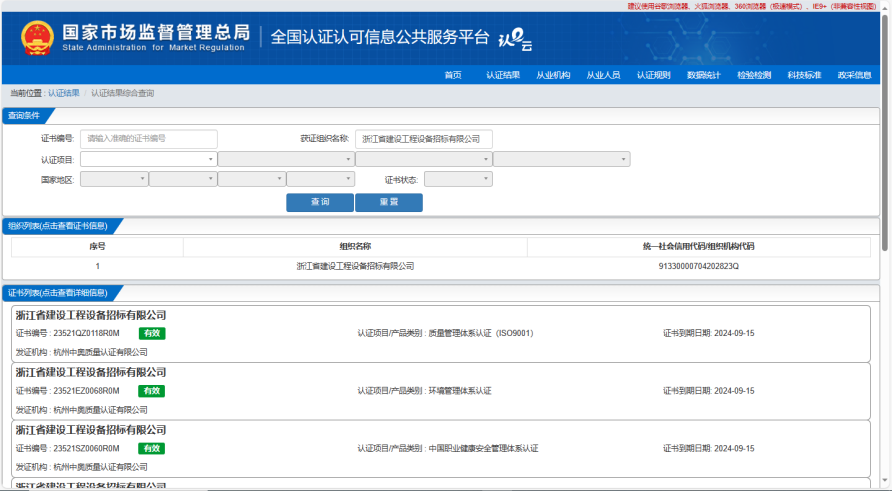 0-32企业业绩投标人2020年1月1日承接过类似国土测绘（内容包括全域整治类别或垦造耕地或旱改水等）的，每个得0.5分；或承接过类似水利农业测绘（内容包括高标准农田测量或非粮化测量或水利河道、山塘测量等）的，每个得0.5分；或承接过类似建筑市政测绘的，每个得0.5分；本项最高得1分。（提供相应项目的成交通知书（中标通知书）或合同复印件加盖公章，时间以合同或成交通知书（中标通知书）时间为准）0-13整体思路与流程项目总体思路，根据提供的方案内容的完整性、与项目的匹配性进行评分。方案内容完整且与项目匹配度好的得6分；方案内容基本完整且与项目匹配度较好的得4分；方案内容存在欠缺或与项目匹配度一般的得2分；方案内容缺失严重或与项目不匹配的不得分。0-63整体思路与流程项目具体技术流程步骤科学完善情况，包括资料收集、数据处理、成果等内容。内容完整且与项目匹配度好的得6分；内容基本完整且与项目匹配度较好的得4分；内容存在欠缺或与项目匹配度一般的得2分；内容缺失严重或与项目不匹配的不得分。0-64测绘技术工作程序及方法项目测绘技术的工作程序及方法。方案内容完整且与项目匹配度好的得6分；方案内容基本完整且与项目匹配度较好的得4分；方案内容存在欠缺或与项目匹配度一般的得2分；方案内容缺失严重或与项目不匹配的不得分。0-65安全技术措施项目实施中的安全技术措施，措施内容科学合理，内容完整且与项目匹配度好的得6分；内容基本完整且与项目匹配度较好的得4分；内容存在欠缺或与项目匹配度一般的得2分；内容缺失严重或与项目不匹配的不得分。0-66文明施工测量方法项目实施中的文明施工测量方法，内容完整且与项目匹配度好的得6分；内容基本完整且与项目匹配度较好的得4分；内容存在欠缺或与项目匹配度一般的得2分；内容缺失严重或与项目不匹配的不得分。0-67对项目的熟悉程度 投标人对当地地理、地址等现实情况的熟悉程度，与项目的匹配性进行评分。方案内容完整且与项目匹配度好的得6分；方案内容基本完整且与项目匹配度较好的得4分；方案内容存在欠缺或与项目匹配度一般的得2分；方案内容缺失严重或与项目不匹配的不得分。0-68保密方案根据投标人制订的安全保密制度，包括人员、资料等保密管理方案编制内容的全面性、针对性以及符合采购需求情况等进行打分。方案内容完整且与项目匹配度好的得6分；方案内容基本完整且与项目匹配度较好的得4分；方案内容存在欠缺或与项目匹配度一般的得2分；方案内容缺失严重或与项目不匹配的不得分。0-69项目负责人及团队人员情况拟派项目负责人具有测绘类中级职称及以上的（注册测绘师属于中级职称）得2分。（提供相关证书材料及在注册在投标单位自2023年06月以来连续3个月社会保险证明材料）0-29项目负责人及团队人员情况拟投入的项目人员除项目负责人外，具有测绘类中级职称及以上的（注册测绘师属于中级职称）每个得2分，具有测绘类相关专业初级的，每个得1分，此项最高得6分。（提供相关证书材料及在注册在投标单位自2023年06月以来连续3个月社会保险证明材料）0-69项目负责人及团队人员情况人员组织方案：根据提供本项目人员管理方案（例：人员分工、岗位职责等）内容的完整性、与项目的匹配性进行评分。方案内容完整且与项目匹配度好的得6分；方案内容基本完整且与项目匹配度较好的得4分；方案内容存在欠缺或与项目匹配度一般的得2分；方案内容缺失严重或与项目不匹配的不得分。0-610主要设备投标方案中提供或使用主要设备。根据提供的设备内容的完整性、与项目的匹配性进行评分。内容完整且与项目匹配度好的得6分；内容基本完整且与项目匹配度较好的得4分；内容存在欠缺或与项目匹配度一般的得2分；内容缺失严重或与项目不匹配的不得分。0-610主要设备投标人具有测绘航拍工作所需的无人机设备并且配备专业操作人员具有无人机系统操作手合格证的得4分。此项评分的前提要求是投标人的企业资质证书专业类别中具有测绘航空摄影或摄影测量与遥感专业，否则不得分。注：需提供仪器设备自有购置的发票复印件（或扫描件）、专业人员合格证书、注册在投标单位自2023年06月以来连续3个月社会保险证明材料、企业资质证书具备的相应专业，以上加盖公章编入投标文件，否则不得分。0-411进度保障措施进度保障措施内容科学合理，内容完整且与项目匹配度好的得6分；内容基本完整且与项目匹配度较好的得4分；内容存在欠缺或与项目匹配度一般的得2分；内容缺失严重或与项目不匹配的不得分。0-612质量保障措施质量保障措施内容科学合理，内容完整且与项目匹配度好的得6分；内容基本完整且与项目匹配度较好的得4分；内容存在欠缺或与项目匹配度一般的得2分；内容缺失严重或与项目不匹配的不得分。0-613服务承诺根据各投标人提出的售后服务方案情况。包括为本项目提供售后服务人员配置情况、售后响应能力、响应时效以及其他服务质量情况进行评分。方案内容完整且与项目匹配度好的得3分；方案内容基本完整且与项目匹配度较好的得2分；方案内容存在欠缺或与项目匹配度一般的得1分；方案内容缺失严重或与项目不匹配的不得分。0-313服务承诺本地化服务能力情况：供应商公司或分支机构或服务网点在长兴县的得3分，在湖州市其他区域内的得2分，在浙江省内其他地区的得1分；其余不得分。（需提供公司或分支机构营业执照，或者提供服务网点的房屋租赁合同和所租房屋所有人的房产证（或不动产证），否则不得分；供应商在投标文件中承诺在中标成交后15天设立分支机构或服务网点的，按承诺相应区域得分）0-314合理化建议投标人针对本项目实施的合理化意见和建议，由专家评定得分，科学合理有效可操作性强的每条得1分，最高得2分。未提供的不得分。0-215价格分有效投标报价的最低价作为评标基准价，其最低报价为满分；按［投标报价得分=（评标基准价/投标报价）*10］的计算公式计算。评标过程中，不得去掉报价中的最高报价和最低报价。因落实政府采购政策需要进行价格调整的，以调整后的价格计算评标基准价和投标报价。0-10/序号标   准   名   称标准代号标准等级1《工程测量规范》GB50026－20072《全球定位系统（GPS）测量规范》GB/T 18314－20013《国家三、四等水准测量规范》GB12898-914《1:500、1:900、1:2000地形图图式》GB/T 7929－19955《城市测量规范》CJJ/T 8-2011序号成 果 名 称规 格数 量备注1测量纸质报告8套2测量成果电子版2套正面：                                 反面：序号实质性要求需要提供的符合性审查资料投标文件中的页码位置1投标文件按照招标文件要求签署、盖章。需要使用电子签名或者签字盖章的投标文件的组成部分见投标文件第  页2投标文件中承诺的投标有效期不少于招标文件中载明的投标有效期。投标函见投标文件第  页3投标文件满足招标文件的其它实质性要求。招标文件其它实质性要求相应的材料（“▲” 系指实质性要求条款，招标文件无其它实质性要求的，无需提供）见投标文件第  页序号名称服务范围服务要求服务时间服务标准备注（如果有）12……序号招标文件章节及具体内容投标文件章节及具体内容偏离说明12……序号名称具体服务内容投标报价项目负责人服务期1